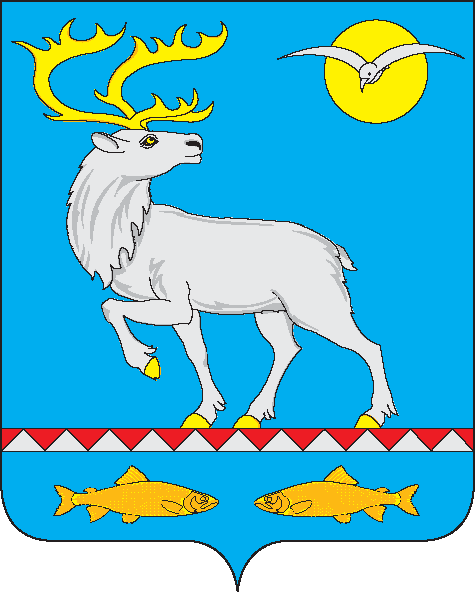 АДМИНИСТРАЦИЯГОРОДСКОГО ПОСЕЛЕНИЯ БЕРИНГОВСКИЙПОСТАНОВЛЕНИЕО внесении изменения 	в схему теплоснабжения городского поселения Беринговский Анадырского муниципального района Чукотского автономного округа на период до 2033 года В соответствии с Федеральным законом от 6 октября 2003 года № 131ФЗ «Об общих принципах организации местного самоуправления в Российской Федерации», постановлением Правительства Российской Федерации от 22 февраля 2012 года № 154 «О требованиях к схемам теплоснабжения, порядку их разработки и утверждения», Администрация городского поселения Беринговский ПОСТАНОВЛЯЕТ: Внести следующие изменения в схему теплоснабжения городского поселения Беринговский Анадырского муниципального района Чукотского автономного округа на период до 2033 года, утверждённую постановлением Администрации городского поселения Беринговский от 20.08.2018г. № 157 «Об 	утверждении 	схемы 	теплоснабжения 	городского 	поселения Беринговский»: В абзаце 1 пункта 2.1 раздела 2 «Перспективное потребление тепловой энергии на цели теплоснабжения муниципального образования п.г.т. Беринговский» слова «составит 1441 чел.», заменить словами «составит 822 чел.». Таблицу 2 пункта 2.3 раздела 2 «Перспективное потребление тепловой энергии на цели теплоснабжения муниципального образования п.г.т. Беринговский» изложить в следующей редакции: «Таблица 2. Потребление тепловой (энергии) мощности и теплоносителя с разделением по видам теплопотребления в п.г.т. Беринговский на каждом этапе на период до 2033 г.». Пункт 2.4 раздела 2 «Перспективное потребление тепловой энергии на цели теплоснабжения муниципального образования п.г.т. Беринговский» дополнить словами следующего содержания: «Прогноз спроса на коммунальные услуги в городском поселении Беринговский до 2040 г. определяется через удельные показатели потребления в расчете на 1 человека, на 1 квадратный метр и на 1 единицу организации (Таблица). Более подробная информация о методике расчета каждого показателя представлена в обосновывающих материалах. Таблица 1. Показатели удельного потребления коммунальных ресурсов, используемые для расчета прогнозных значений спроса на коммунальные услуги На основании указанных удельных показателей потребления коммунальных ресурсов были рассчитаны прогнозные значения спроса на коммунальные услуги на перспективу до 2040 г. Прогнозируемый спрос на коммунальные услуги представлен в таблице Таблица 2. Прогноз потребления тепловой энергии на период до 2040 г., тыс. Гкал ». 1.4. Абзацы 3-8 пункта 4.2 раздела 4 «Перспективные балансы тепловой мощности источников тепловой энергии и тепловой нагрузки потребителей» исключить. 1.5. Пункт 4.2 раздела 4 «Перспективные балансы тепловой мощности источников тепловой энергии и тепловой нагрузки потребителей» дополнить абзацем следующего содержания: «- Установка частного регулирования на электроприводы;». 1.6. Пункт 4.2 раздела 4 «Перспективные балансы тепловой мощности источников тепловой энергии и тепловой нагрузки потребителей» дополнить абзацем следующего содержания: «- Установка блочно-модульной котельной меньшей мощности;». 1.7. Пункт 4.2 раздела 4 «Перспективные балансы тепловой мощности источников тепловой энергии и тепловой нагрузки потребителей» дополнить абзацем следующего содержания: «- Проведение режимно-наладочных испытаний;». 1.8. Пункт 4.2 раздела 4 «Перспективные балансы тепловой мощности источников тепловой энергии и тепловой нагрузки потребителей» дополнить абзацем следующего содержания: «- Замена наиболее изношенных трубопроводов тепловой сети;». 1.9. Пункт 4.2 раздела 4 «Перспективные балансы тепловой мощности источников тепловой энергии и тепловой нагрузки потребителей» дополнить абзацем следующего содержания: «- Установка системы учета котельного топлива;». 1.10. Пункт 4.2 раздела 4 «Перспективные балансы тепловой мощности источников тепловой энергии и тепловой нагрузки потребителей» дополнить абзацем следующего содержания: «- Установка системы учета вырабатываемой тепловой энергии.». 1.11. В подпункте ж) пункта 4.2 раздела 4 «Перспективные балансы тепловой мощности источников тепловой энергии и тепловой нагрузки потребителей» слова по тексту «18,22», заменить словами «17,12». 1.12. Таблицу 5 пункта 4.2 раздела 4 «Перспективные балансы тепловой мощности источников тепловой энергии и тепловой нагрузки потребителей» изложить в следующей редакции: «Таблица 5. Баланс тепловой мощности и тепловой нагрузки в перспективных зонах действия источников тепловой энергии муниципального образования п.г.т. Беринговский в период до 2033 г. (для теплоносителя горячая вода)Котельная №6 п.Беринговский ». 1.13. Абзацы 2-7 пункта 6.2 раздела 6 «Предложения по строительству, реконструкции и техническому перевооружению источников тепловой энергии» исключить. 1.14. Пункт 6.2 раздела 6 «Предложения по строительству, реконструкции и техническому перевооружению источников тепловой энергии» дополнить абзацем следующего содержания: «- Установка частотного регулирования на электроприводы;». 1.15. Пункт 6.2 раздела 6 «Предложения по строительству, реконструкции и техническому перевооружению источников тепловой энергии» дополнить абзацем следующего содержания: «- Установка блочно-модульной котельной меньшей мощности;». 1.16. Пункт 6.2 раздела 6 «Предложения по строительству, реконструкции и техническому перевооружению источников тепловой энергии» дополнить абзацем следующего содержания: «- Проведение режимно-наладочных испытаний;». 1.17. Пункт 6.2 раздела 6 «Предложения по строительству, реконструкции и техническому перевооружению источников тепловой энергии» дополнить абзацем следующего содержания: «- Установка системы учета котельного топлива;». 1.18. Пункт 6.2 раздела 6 «Предложения по строительству, реконструкции и техническому перевооружению источников тепловой энергии» дополнить абзацем следующего содержания: «- Установка системы учета вырабатываемой тепловой энергии.». 1.19. Пункт 6.4 раздела 6 «Предложения по строительству, реконструкции и техническому перевооружению источников тепловой энергии» изложить в следующей редакции: «На первом этапе планируется монтаж блочно-модульной котельной меньшей мощности. В качестве основного топлива принимается уголь.» 1.20. Абзац 2 пункта 6.7 раздела 6 «Предложения по строительству, реконструкции и техническому перевооружению источников тепловой энергии» изложить в следующей редакции: «Предусматривается установка блочно-модульной котельной меньшей мощности с переводом в резерв оборудование котельной №6». 1.21. Таблицу 8 пункта 6.7 раздела 6 «Предложения по строительству, реконструкции и техническому перевооружению источников тепловой энергии» изложить в следующей редакции: «Таблица 8.  Температурный график отпуска тепловой энергии в п.г.т. Беринговский для источника тепловой энергии (группы источников) в системе теплоснабжения, работающей на общую тепловую сеть 		». 1.22. Температурный график 115-70 ℃ п.г.т. Беринговский в пункте 6.7 раздела 6 «Предложения по строительству, реконструкции и техническому перевооружению источников тепловой энергии» исключить. 1.23. Пункт 7.1 раздела 7 «Предложения по строительству и реконструкции тепловых сетей и сооружений на них» изложить в следующей редакции: «7.1. Предложения по строительству и реконструкции тепловых сетей, обеспечивающих перераспределение тепловой нагрузки из зон с дефицитом располагаемой тепловой мощности источников тепловой энергии в зоны с резервом располагаемой тепловой мощности источников тепловой энергии (использование существующих резервов) В настоящее время для нужд отопления и горячего водоснабжения применяется четырехтрубная прокладка тепловых сетей. При этом в основной своей части непосредственно у потребителей наблюдается отсутствие циркуляционного трубопровода ГВС, что приводит к образованию «застойных» зон и как следствие значительное остывание горячей воды (дефицит тепловой мощности). Для исключения данного фактора рекомендуется проложить циркуляционный трубопровод ГВС до всех абонентских вводов. Ввиду отсутствия учета тепловой энергии у абонентов, предусмотреть автоматизированную систему учета потребления ресурсов. Так же необходимо провести замену наиболее изношенных трубопроводов тепловой сети.». 1.24. Пункт 7.4 раздела 7 «Предложения по строительству и реконструкции тепловых сетей и сооружений на них» изложить в следующей редакции: «7.4. Предложения по строительству и реконструкции тепловых сетей для повышения эффективности функционирования системы теплоснабжения, в том числе за счет перевода котельных в пиковый режим работы или ликвидации котельных Для повышения эффективности функционирования системы теплоснабжения рекомендуется проложить циркуляционный трубопровод ГВС до всех абонентских вводов. Предусмотреть автоматизированную систему учета потребления ресурсов.». 1.25. Таблицу 10 в разделе 8 «Перспективные топливные балансы» изложить в следующей редакции: «Таблица 10. Перспективный топливный баланс муниципального образования п.г.т. Беринговский ». 1.26. Таблицу 12 в разделе 10 «Обоснование инвестиций в строительство, реконструкцию и техническое перевооружение» изложить в следующей редакции: «Таблица 12  Финансовые потребности в реализацию предложения, тыс. руб. ». Опубликовать на официальном сайте Администрации городского поселения Беринговский.3. Контроль за исполнением настоящего постановления оставляю за собой. Глава Администрации 	 	           	                         С.А. Скрупский от 16 марта 2022 года№ 14       п. БеринговскийВид теплопотребления Ед. изме 1 этап 1 этап 1 этап 1 этап 1 этап  2 этап  3 этап рени я 2018г.  2019г.  2020г.  2021г.  2022г. 2022- 2027 2028- 2033 нагрузка всего, в т.ч.  Гкал/ч  11,14  11,14  10,17 10,17 10,17 10,17 10,17 отопление  Гкал/ч  9,763  9,763  8,913 8,913 8,913 8,913 8,913 ГВС  Гкал/ч  1,377  1,377  1,257 1,257 1,257 1,257 1,257 из них по видам теплоносителя  Гкал/ч горячая вода  Гкал/ч  11,14  11,14  10,17 10,17 10,17 10,17 10,17 пар  Гкал/ч  -  -  -  -  -  -  - № п/п Вид деятельности Ед. изм. Удельный показатель 1 Теплоснабжение 1.1 Население Гкал / кв. м 0,38 1.2 Бюджетные учреждения Гкал / кв. м 0,42 1.3 Прочие организации Гкал / кв. м 0,30 2020 2021 2022-2027 2028-2033 2033-2040 ВСЕГО: 23,9 23,9 23,9 23,9 23,9 2020 2021 2022-2027 2028-2033 2033-2040 Населением 16,2 16,2 16,2 16,2 16,2 Бюджетными 4,4 4,4 4,4 4,4 4,4 Прочими 3,2 3,2 3,2 3,2 3,2 № п/п  Наименование параметра Ед. изм.  2018 г.  2019 г.  2020 г.  2021 г.  2022 г.  2027 г.  2033 г. № п/п  Наименование параметра Ед. изм.  1 этап 1 этап  2 этап  3 этап 1 Установленная тепловая мощность  Гкал/ч  31,24  31,24  31,24  31,24  31,24  31,24  31,24 2 Ограничения использования тепловой мощности  Гкал/ч  2,37  2,37  2,37  2,37  2,37  2,37  2,37 3 Располагаемая тепловая мощность  Гкал/ч  28,87  28,87  28,87  28,87  28,87  28,87  28,87 4 Потери располагаемой тепловой мощности  Гкал/ч  -  -  -  -  -  -  - 5 Собственные нужды  Гкал/ч  0,11  0,11  0,11  0,11  0,11  0,11  0,11 6 Потери мощности в тепловой сети  Гкал/ч  0,5  0,5  0,37  0,37  0,37  0,37  0,37 8 Присоединенная тепловая нагрузка, в т.ч.:  Гкал/ч  11,14  11,14  10,17 10,17 10,17 10,17 10,17 9 отопление  Гкал/ч  9,763  9,763  8,913 8,913 8,913 8,913 8,913 10 ГВС  Гкал/ч  1,377  1,377  1,257 1,257 1,257 1,257 1,257 11 Резерв (+)/дефицит (-) тепловой мощности  Гкал/ч  17,12 17,12 18,22 18,22 18,22 18,22 18,22 12 Доля резерва  %  59 59 63 63 63 63 63 № п/п Наименование источника теплоснабжения (группы источников) Температурный график (температура срезки) 2017 г. (базо вый период) 2018 - 2020гг. 2021 - 2025гг. 2026 - 2033гг. ГП ЧАО «Чукоткоммунхоз» ГП ЧАО «Чукоткоммунхоз» Котельная № 6  95/70 95/70 95/ 70 95/ 70 Наименование источника (предприятия) Вид расхода топлива Вид топлива Вид топлива Ед. изм. 2017 2018 2019 2020 2021 2025 2033 Наименование источника (предприятия) Вид расхода топлива Вид топлива Вид топлива Ед. изм. 1 этап 1 этап 1 этап 1 этап 2 этап 3 этап ГП ЧАО «Чукоткоммунхоз» ГП ЧАО «Чукоткоммунхоз» ГП ЧАО «Чукоткоммунхоз» ГП ЧАО «Чукоткоммунхоз» ГП ЧАО «Чукоткоммунхоз» ГП ЧАО «Чукоткоммунхоз» ГП ЧАО «Чукоткоммунхоз» Котельная № 6 Годовой расход Каменный уголь основное т. у.т. 5714 5714 5714 6935 6935 5382 5382 № п/п Наименование работ/ статьи затрат 2018 2019 2020 2021 2021- 2026 2027- 2033 Итого 1 Установка частного регулирования на электроприводы 3 900,0 3 900,0 2 Установка БМК 200 000,0 200 000,0 3 Проведение режимноналадочных испытаний 40,0 40,0 4 Замена наиболее изношенных 80 000,0 80 000,0 трубопроводов тепловой сети 5 Установка системы учета котельного топлива 900,0 900,0 6 Установка системы учета вырабатываемой тепловой энергии 500,0 500,0 Итого по годам: Итого по годам: 285 340,0 285 340,0 